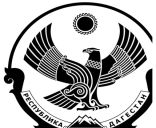 МИНИСТЕРСТВО ПРОСВЕЩЕНИЯ РЕСПУБЛИКИ ДАГЕСТАН Муниципальное бюджетное общеобразовательное учреждение                   «Зидьянская средняя общеобразовательная школа им. Курбанова С.Д.»ИНН 0512027252     ОГРН 1030500865559     https: abdullaev51@list.ru.      тел. 89882627202             РД, Дербентский район, село Зидьян-Казмаляр ул. Школьная 8  индекс: 368623 17  января  2022г.                                                                                             №127ПриказО создании комиссии по подготовке и проведению                                                   итогового собеседования по русскому языку. В соответствии с Порядком проведения государственной итоговой аттестации по образовательным    программам основного общего образования, утвержденным приказом Министерства образования   и науки Республики Дагестан от 29.12.2021г №08-02-792/ а также в целях обеспечения проведения итогового собеседования по русскому языку на территории Дербентского района.                                                     ПриказываюI. Провести итоговое собеседование по русскому языку с учащимися 9-го класса  09.02.2022 года.II. Для проведение итогового собеседования создать комиссию в составе                                               1.  Амировой С.Д.- зам директора УВР ответственного организатора ОО.                                                   2. Мурадовой М.Б.- учителя родного-языка -экзаменатора-собеседника3. Рамазановой Х.А.. -    учителя русского-языка-эксперта4.Дашдиевой Г.Ш.. спец ИКТ-тех-специалистаIII. Назначить ответственными организаторами:1. Пирмагомедову Н.И.- уч/нач кл в аудитории 2.  Абдуллаеву М.А. – социолога   вне аудитории3. Рамазанову Н.Д. – психолога вне аудиторииIV Назначить общественными наблюдателями:  1. Султанову Ш.Х..- кл. руководителя 2. Гусейнову К.Л.- родителя V. Ответственным лицом за проведение итогового собеседования и за получение бланков заявлений учащихся и доставку работ в РУО назначить Амирову С.Д.- зам.директора УВР.VI. Кл.руководителю 9-кл. Султановой Ш.Х.. –довести информацию о дате и месте проведения итогового собеседования до учащихся 9-го класса и их родителей не позднее 25.01.2022г. VII. Специалисту по ИКТ Дашдиевой Г.Ш. разместить информацию о проведении итогового собеседования на сайте до 25.01.2022года. Ознакомлен (а):   Амирова С.Д. –                   зам директор УВРМурадова М.Б.-                                                   учитель родного-языкаРамазанова Х.А.                                                  учитель русского-языка Султанова Ш.Х.-                                                 кл/рук (обществ. наблюд)Пирмагомедова Н.И.-                                         уч нач/клРамазанова Н.Д. -                                               психолог Абдуллаева М.А.-                                             социологДашдиева Г.Ш. -                                               специалист ИКТГусейнова К.Л.. –                                              родитель (обществ. наблюд)VIII.Контроль за исполнением данного приказа оставляю за собой И.о.директора:                                                                    Абдуллаев Г.М.Выписка  из Приказа №6по Зидьянской СОШ                                                    от  23 января 2019г§1.В связи с проведением итогового собеседования по русскому языку   в 9 классе 13.02.2019 назначить  ответственным:   1. Ответственного организатора ОО - зам директора по УВР  -Амирову С.Д.§2.Создать комиссию по проведениюитогового собеседованияпо русскому языку   в 9 классе 13.02.2019 в составе:   1. Экзаменатор – собеседник -  Мурадову М.Б.2. Эксперта-                                    -Касумова Т.Л.3. Технический специалист             - Дашдиеву Г.Ш.4. Организатор вне аудитории    –Пирмагомедову Н.И.§3. Сформировать комиссию по проверке ответов  участников итогового собеседования в следующем составе:1.  Эксперта-                                    - Касумова Т.Л. 2.  Учителя русского языка и лит. – Гусейнову К.Л.Контроль за исполнением настоящего Приказа возлагаю на себя.Директор:                                                 / М.Г.Абдуллаев/